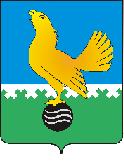 МУНИЦИПАЛЬНОЕ ОБРАЗОВАНИЕгородской округ Пыть-ЯхХанты-Мансийского автономного округа-ЮгрыАДМИНИСТРАЦИЯ ГОРОДАП О С Т А Н О В Л Е Н И ЕОт 26.12.2023									№ 363-паО внесении изменений в постановление администрации города от 25.09.2015 № 266-па«Об утверждении перечня должностей муниципальной службы в администрации города Пыть-Яха, при назначении на которые граждане и при замещении которых муниципальные служащие обязаны представлять сведения о своих доходах, об имуществе и обязательствах имущественного характера, а также сведения о доходах, об имуществе и обязательствах имущественного характерасвоих супруги (супруга) и несовершеннолетних детей»(в ред. от 30.04.2021 № 163-па,от 06.12.2021 № 540-па, от 26.12.2022 № 573-па,от 07.06.2023 № 159-па)В соответствии с решением комиссии по соблюдению требований к служебному поведению муниципальных служащих и урегулированию конфликта интересов в Администрации города Пыть-Яха (протокол от 15.12.2023 № 5), и внесением изменений в Карту коррупционных рисков администрации города Пыть-Яха, внести в постановление администрации города от 25.09.2015 № 266-па «Об утверждении перечня должностей муниципальной службы в администрации города Пыть-Яха, при назначении на которые граждане и при замещении которых муниципальные служащие обязаны представлять сведения о своих доходах, об имуществе и обязательствах имущественного характера, а также сведения о доходах, об имуществе и обязательствах имущественного характера своих супруги (супруга) и несовершеннолетних детей», следующие изменения:1.	Раздел 2 «Другие должности муниципальной службы в администрации города, замещение которых связано с коррупционными рисками» приложения к постановлению дополнить пунктом 20 следующего содержания:«20. Отдел по делам гражданской обороны, чрезвычайным ситуациям и территориальной обороне:-	главный специалист отдела.».2.	Управлению по внутренней политике (Т.В. Староста) опубликовать постановление в печатном средстве массовой информации «Официальный вестник» и дополнительно направить для размещения в сетевом издании в информационно-телекоммуникационной сети «Интернет» - pyt-yahinform.ru.».3.	Отделу по обеспечению информационной безопасности                               (А.А. Мерзляков) разместить постановление на официальном сайте администрации города в информационно-телекоммуникационной сети «Интернет».4.	Настоящее постановление вступает в силу с момента его подписания.5.	Контроль за выполнением постановления возложить на заместителя главы города (направление деятельности – административно-правовые вопросы).Глава города Пыть-Яха		Д.С. Горбунов